Temporary Custody Receipt:Depositor: Institution or Individual:Contact:Address:Phone:					Email: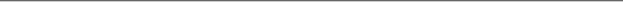 Purpose:		Arrival Date:		Return Date:	The items listed below are left in the custody of the Museum to be considered as: (initial applicable below)____An unconditional donation. The Museum reserves the right to keep, lend, or otherwise dispose of the donated material. ____To be considered for acquisition ____For identification or research. Does not constitute an authentication; will not include appraisals. The Museum reserves the right to photograph. ____For other purposes. Please specify ________________________________________________ Disposition if not accepted for accession:  (initial applicable)_____Source will pick up		_____Museum will dispose of/destroy_____May be sold to benefit MuseumItem(s) and Description(s): Special Instructions:Insured By:Depositor:						Museum Representative:___________________________________				___________________________________	Signature, date						Signature, date